Macmillan – Improving the Cancer Journey ServiceWe’re Here to HelpBeing diagnosed with cancer can be overwhelming and many people don’t know where to go for support. NHS Lothian and Macmillan Cancer Support want to offer everyone affected with cancer (including families and carers) time with a Link Worker to think about ‘what matters to them’ and access to the support they need. This service is for anyone affected by cancer at any point on their cancer journey. 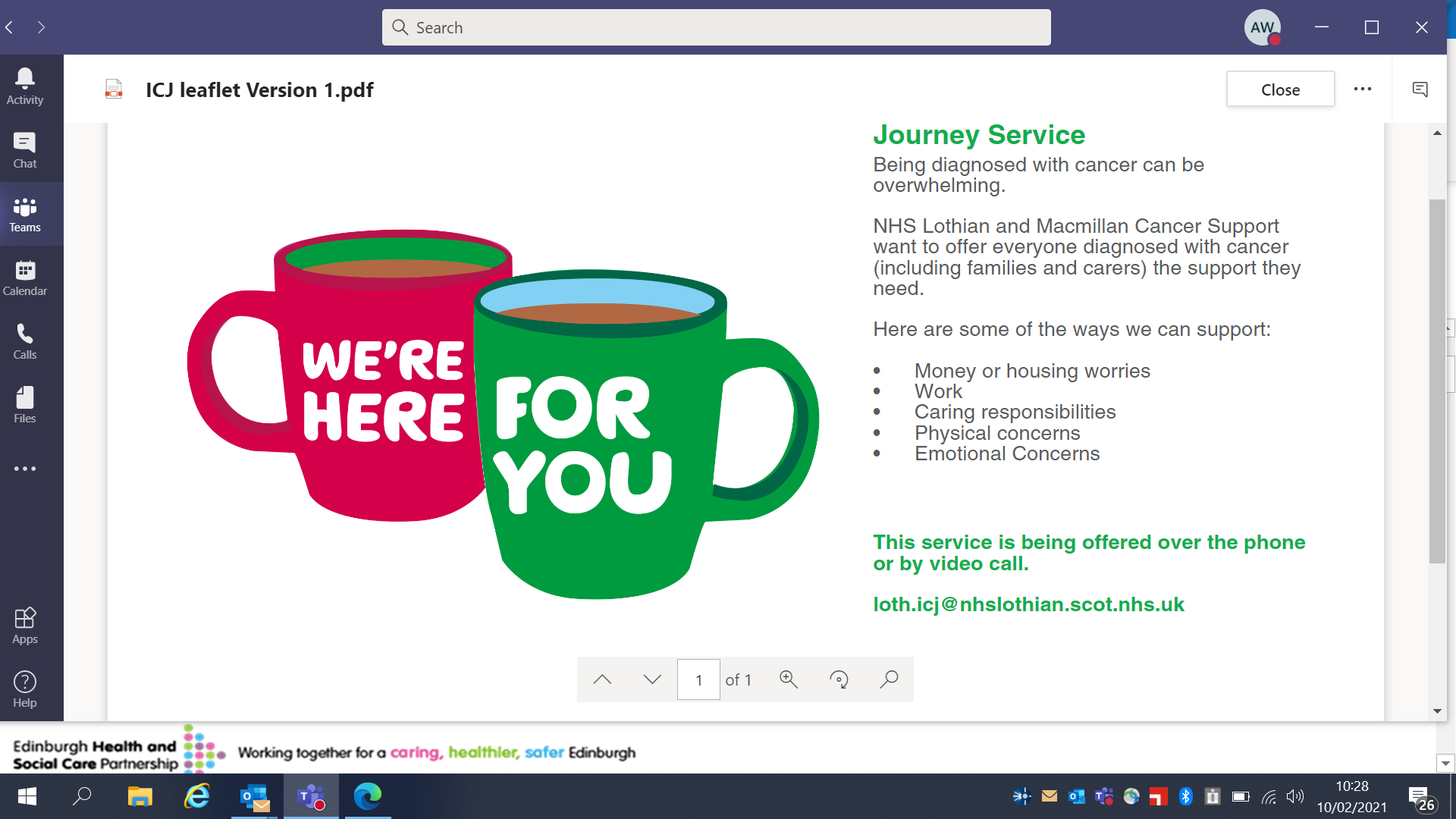 Here are some of the things we can offer support with:•	Money or housing worries•	Work•	Caring responsibilities•	Physical concerns•	Emotional Concerns•	Other types of supportAnyone can refer into this service or refer themselves. Due to COVID-19 guidance and to keep everyone safe, the service is offered over the telephone or by video call. If you would like to find out more about how we can help or to book an appointment, please contact us:Tel no: 07977307286 / 07929784315Email : loth.icj@nhslothian.scot.nhs.uk